Thursday 2nd July Luke 12: 6, 7Are not five sparrows sold for two pennies? Yet not one of them is forgotten by God.  Indeed, the very hairs of your head are all numbered. Don’t be afraid; you are worth more than many sparrows.Is it just me, or have there been more birds around during lockdown? We have a bird feeder in the garden, and I have loved seeing a wonderful variety of feathered visitors! I suspect that there are not more than usual, but I have been home more and so seen them more regularly. Some of the birds are beautiful colours and really grab your attention. Others are plain and less noticeable.Here Jesus says that God our Father knows the sparrows. He notices the birds. He notices even the birds that are not spectacular or impressive. He’s the God of the detail, as well as the Universe. The Good News for you to hear and receive today is that you are not overlooked – you are not forgotten. God notices you. He cares for you. He is not unaware of your struggles, and He has not abandoned you. Look to Him today.Father, thank you for you immeasurable love for each of us. Thank you that there is not one person that you overlook. What a wonderful thing, that we are held in the heart of the Creator of all things! We look to you today and ask for your encouragement, your provision and your protection. In Jesus Name. Amen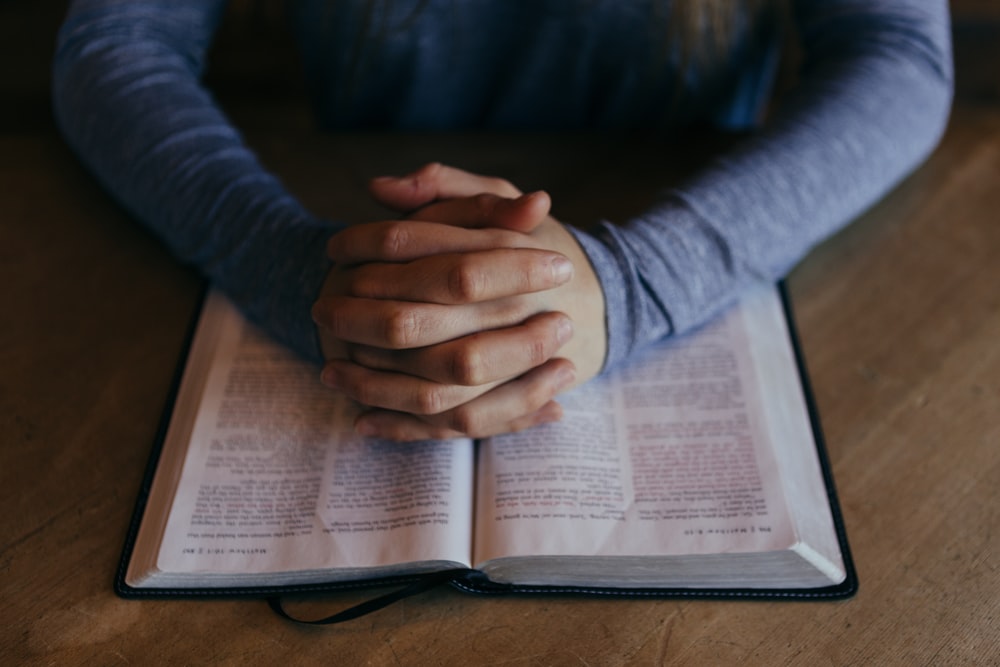 